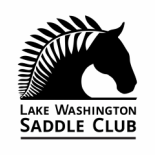 Lake Washington Saddle ClubSilent Auction Donation Form Banquet Date:  November 9, 2019The Marriott Courtyard11010 NE 8th StreetBellevue, Washington 98004Procurement Person Submitting Donation: ____________________________________________________Address: ________________________________________________________________________________Phone: _______________________________        Email: _________________________________________Donated Item Information:Donor Name __________________________________________________ Email______________________Donor Address ________________________________________________ Phone_____________________Business Name: (if applicable) _______________________________________________________________Item Description: _________________________________________________________________________Is this a gift certificate? _____Estimated Value: $ ___________________   Suggested Minimum Bid $______________________(optional)If you are donating a service or lessons, please provide a gift certificate. We are happy to create one, if you let us know how you would like to word it.Delivery choice (please check):I’ll send my item or gift certificate to address below. Items need to be delivered by November 6th Please pick up from my location.  Email me and we’ll set up a pickup time.Items will not be accepted at the banquet unless prior arrangements have been made. Contact Linda Treece.Mail or email your completed form to: 	Linda Treece ljtreece@comcast.net  13807 NE 48th Pl Bellevue, WA 98005 425-883-2651	Karen Hall 425-739-0751 klhall@ymail.comThank you for your support!The Lake Washington Saddle Club is a 501 (c) 3 charitable organization.